UNDERVISNINGSFORLØB TIL FILTERLØS 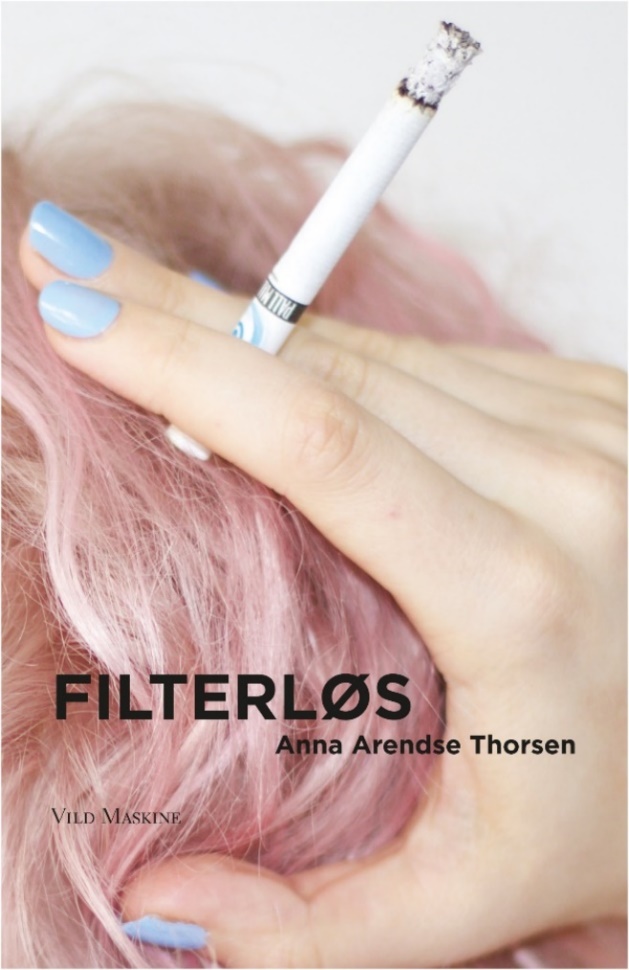 – roman af Anna Arendse Thorsen Målgruppe: Fra 9. klasse til gymnasiet, dansk.Udarbejdet af: Lene Sørensen, folkeskolelærer, forlagskonsulent og Master i børnelitteratur m.m. 
Udgivet af: forlaget Vild Maskine, 2019. 
“En rå og ærlig ungdomsbog om at være psykisk 
syg og hvilke problemstillinger det medfører i ens hverdag. Der er ikke lagt fingre imellem, og det er forfriskende med en bog der ikke har en alt for lykkelig slutning … 
Kan sammenlignes med Skildpadder hele vejen ned 
og Som stjerner på himlen”       
                                               – Line Dalbro, lektør, DBC“EN FLOT ROMANDEBUT ” – Folketidende
Kort om forfatteren og bogen: Anna Arendse Thorsen debuterede i 2018 med Filterløs. Det er en ungdomsroman, der handler om gymnasieeleven Alma, der på ydersiden er en helt almindelig gymnasieelev, men indeni gemmer på en angstdiagnose og et savn til sin afdøde far. 
Anna Arendse Thorsen er født i 1993 og har flere gange gjort sig bemærket med TV-optrædener på DR (DR3 – Spørg mig om alt og DR2 Debatten med Clement) samt flere kronikindlæg i avisernes spalter, blandt andet det autofiktive indlæg Det er ikke min skyld, at jeg ryster i Politiken, som har samme omdrejningspunkt og sprogtone som romanen Filterløs.Læringsmål: • I kan dokumentere hovedpersonens udvikling og udpege hjælpere og modstandere • I kan placere romanens tidsmæssige komposition i et lineært handlingsforløb • I kan udpege billedsprog og dele det op i henholdsvis – metaforer, besjælinger, personificeringer og sammenligninger • I kan forklare, hvad genren autofiktion dækker over • I kan argumentere for jeres personlige synspunkter omkring psykisk sygdom Før I læser: Brainstorm individuelt på romanens titel. Hvilken konkret/overført betydning har et filter? Undersøg, hvad medicinen ”Citalopram” bliver ordineret mod. Undersøg, hvilken funktion ”distriktspsykiatrien” varetager. Undersøg begreberne ”panikangst” og ”socialfobi”. Find betydningen af begrebet ”sociopat”, ”psykose” og ”skizofreni”. Mens I læser: Side 5-8: Hvad læser I mellem linjerne på disse første sider, som kan være med til at karakterisere: 1. Alma 2. Forholdet mellem Alma og moderen Hvem er Karsten? Moren nævner flere gange et ”nu”, hvor tingene tilsyneladende går godt. Derfor må der også være et ”engang”, hvor tingene har været anderledes. Hvad mon moderen hentyder til? Side 9-13: Beskriv Almas og faderens forhold. Alma er syv år på dette tidspunkt. Forklar, hvordan vi som læsere har en større indsigt end Alma, når det drejer sig om faderens sygdom.Side 14-21:Beskriv Alma, når hun er på gymnasiet.Som 6-årig hører Alma sin mor græde for første gang. Hvilken erfaring er det, hun her gør sig, og hvorfor påvirker det hende så kraftigt? På det tidspunkt kender Alma ikke årsagen til morens kraftige reaktion. Hvilke tegn bliver givet, der kan forklare årsagen? Side 22-32:Efter Almas første angstanfald fortæller hun om en ændring i moderens ansigt. Hvad er det, hun ser, og 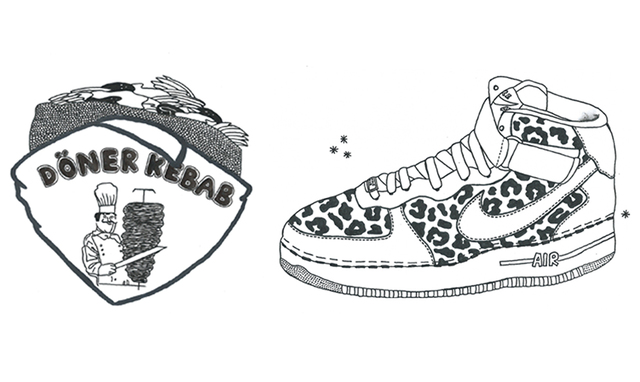 hvorfor ved hun, at fra det tidspunkt, vil alt blive anderledes?Beskriv forholdet mellem Alma og psykologen, Nadia.Alma er fyldt 18 år, alligevel får ordet ”kæreste” hende til at reagere kraftigt. Hvad kan årsagen være til det? Brug jeres viden fra romanen til at argumentere for jeres synspunkter. ”Hans navn på min skærm som et løfte” (s. 34) – et løfte om hvad?Side 33-42:Alma får stillet en diagnose, da hun går i 8. klasse, og I får at vide (s. 33), at det netop er den, der får hende til at stikke af fra sodavandsklassefesten. Prøv at forklare det, som Alma ikke helt forklarer jer.Vend tilbage til jeres indledende brainstorm over bogens titel. Hvilke ting passer på Alma, sådan som I nu har lært hende at kende gennem beskrivelsen af sine kærester?Beskriv forholdet mellem Alma og hendes søster, Nora. I telefonsamtalen berører Nora et svært emne. Alma har, i en periode, været væk fra gymnasiet. Hvad mener I, kan være årsagen? Brug jeres viden til at understøtte jeres synspunkter. Hvorfor husker Alma episoden fra 1. klasse så tydeligt? Ved at læse mellem linjerne, skal I prøve at beskrive, hvilke følelser, der nødvendigvis må gå gennem hende, men som hun ikke her indvier læseren i. Hvad er Almas kraftige rystelser et tegn på? Side 43-54:Beskriv forholdet mellem Alma og hendes faster. Sammenlign det med Almas forhold til sin mor.Beskriv Almas og Christinas tidligere og nuværende forhold. ”Hun var den eneste, der kendte den virkelige grund til, at jeg så pludseligt ville forsvinde fra timerne i skolen.” (s. 50). Hvad var grunden?Beskriv Almas umiddelbare og uforbeholdne fascination af Stefan. Hvilke af Stefans personlighedstræk finder Alma særligt fascinerende? Brug både det, I tidligere har fået at vide og beskrivelsen af deres første date.Side 55-69:Hvad synes Alma om moderens behov for at arrangere fællesspisninger? Beskriv stemningen under middagen. Brug konkrete citater fra teksten.Forklar, hvorfor det var en succes for Alma at få en diagnose (s. 63).Forklar, hvorfor diagnosen blev så svær at acceptere for Almas mor.Alma er fyldt 18 år, men hverken moderen eller lægen spørger hende, hvad hun mener om, at hun skal til at tage medicin. Hvorfor gør de ikke det? Find eksempler i afsnittet, hvor Alma køres ud på et sidespor, selv om det er hende, det hele handler om.Side 70-87Hvorfor fortæller Alma ikke noget til Nora eller sin mor om fundet af faderens gamle skjorte?Alma beslutter sig for at smide sine piller ud. Forklar hendes bevæggrunde for denne handling. Hvorfor fornuften ikke forhindrer hende i det, når hun ved, hvor hårdt hendes angstanfald påvirker hende?Hvorfor var Nora kun sjældent med under besøgene på hospitalet?Hvordan beskrives faderens sidste tid ud fra barnets synsvinkel?Det, der fra en voksen synsvinkel ville være indlysende, fortælles med undren fra barnet, Almas, synsvinkel. Hvorfor hører vi intet om hendes følelser i afsnittet om faderens begravelse?Side 88-105:Forklar Almas voldsomme reaktion på Stefans opførsel under gymnasiefesten.Hvorfor kommer det flashback, der fortæller om Noras og Almas snak om døden netop på dette sted i romanen?Hvorfor var det så vigtigt for Alma, at Stefan kunne lide hende?Faster Mai mener ikke, at Stefan har gjort noget, der var kærligt? Er I enige eller uenige? Begrund jeres synspunkter med nedslag i romanen.Hvorfor taler familien ikke om det tomrum, faderens død har efterladt?Side 106-121:Beskriv Almas forandring efter bruddet med Stefan. I parken diskuterer Almas og hendes venner hvem der er den mest feminine og maskuline i klassen. Alma beskriver på s. 108 hvad hun mener karakteriserer ”en rigtig pige” – er I enige i denne beskrivelse? Er I enige med Stefan i hans udtalelse om, at Alma er lige så ”fucked”, som han er? Begrund jeres synspunkter med Almas handlinger.Hvad er det, der er forbi? (s. 121)Side 122-137:Hvad mener Alma, når hun beskriver øldåsen på matematikbogen som en ”forbandet pokal.”?Hvorfor er det moderen, Alma ringer til, da hun får det voldsomme angstanfald?Prøv at beskrive, hvilke roller personerne hver især påtager sig, da Alma er kommet hjem til Køge, og Nora og Jonas kommer på besøg.Hvorfor tåler Alma ikke at høre det, som Nora fortæller om deres far? Er I enige med Nora, når hun råber til Alma, at Alma mener, hele verden drejer sig om hende og hendes diagnose? Begrund ved hjælp af henvisninger til Almas handlinger.Hvorfor flygter hun, og hvorfor kontakter hun Stefan?Side 138-149:Kom med jeres bud på, hvilke ord Alma brænder inde med, men som hun egentlig gerne ville sige til Stefan.”Det er dit ansvar at sige fra over for de ting, der ikke gør dig godt.” (s. 142). Sådan siger Nadia til Alma, men hvorfor kan Alma ikke sige fra over for Stefan, når nu deres forhold har udviklet sig, som det har?Hvorfor søger Alma mod faderens gravsted?Den psykiatriske statusrapport på side 144 er skrevet i et svært tilgængeligt sprog. Find ud af betydningen af fremmedordene og find eksempler i den måde, Alma handler på, der viser, at det faktisk er Alma, der bliver beskrevet.Hvorfor har forfatteren valgt at gengive rapporten på denne måde?Hvad tror I, Alma skriver til terminsprøven i dansk? Side 150-169:Prøv at forklare Stefans opførsel under Almas oplæsning.Forlader Alma baren for at følge efter Stefan? Begrund jeres synspunkt med afsæt i det, der har udspillet sig i dette afsnit. Karakteriser Almas forhold til Niklas, i lyset af jeres viden om deres historie op til nu. Hvorfor ”overgiver” Alma sig ikke, selv da alting kollapser for hende denne aften?Side 170-193:Da moderen besøger Alma på hospitalet, spørger hun, hvordan det ”pludselig” kunne gå så galt (s. 173). Hvorfor har Alma ikke været i stand til at løfte lidt af sløret for, hvilken længerevarende nedtur, hun har været igennem?Når Alma ikke magter moderens omklamrende bekymring, hvad ville så have været den rigtige hjælp for hende, mener I?Hvad dækker begrebet ”suicidalscore” over? (s. 178)”Herinde kan alle sgu være normale.” ”(…) Det er sgu verden udenfor, den er gal med.” (s. 187). Hvad tænker I, Freja mener, der er galt med verden uden for hospitalets mure?Forklar, hvilken betydning flashback’et til besøget i Roskilde Domkirke har.Side 194-205Hvorfor har Alma så travlt med at fortælle, hvor mange år det er siden, hendes far døde?Alma mener, at mennesker, der begår selvmord, er modige. Er I enige med hende? Begrund jeres forskellige synspunkter.Forklar begrebet ”derealisationsoplevelser”. (s. 198)Kom med eksempler på, at Alma ikke har været god til at passe på sig selv, ikke lyttet til sig selv og ikke har turdet mærke sig selv.Hvorfor får vi så mange detaljer om det bad, Alma tager?Kom med en begrundet mening om slutningen på bogen.Hvem skulle/kunne, ifølge jeres mening, have grebet ind på et tidligere tidspunkt, så Alma ikke var endt på psykiatrisk skadestue?Diskutér begreberne ansvar og skyld, både i forhold til Alma selv og de mennesker, hun indgår i relationer med.Efter I har læst:Romanens kompositionRomanen er komponeret med mange flashbacks, og den endelige kronologi over Almas erfaringer med livets op- og nedture, kan derfor være helt at gennemskue. I skal derfor lave en tidslinje, der viser det reelle kronologiske forløb, der følger Alma rent aldersmæssig. For hvert livsafsnit I finder, skal I:• Nævne, hvilke situationer/scener I mener er det allervigtigste, der sker• Hvilken betydning dette har for Almas videre liv• Beskrive Almas sindstilstand på det givne tidspunkt• Hvad/hvem hjælper Alma fremad, og hvad/hvem viser sig at være Almas modstandere?Hvis jeres skole abonnerer på Skole-Tube, kan tidslinjen laves i Tiki-Toki.Alma og hendes farStyk historien om faderens sygdom og død sammen (bl.a. side 9-13, 70-71, 74-77, 84-87, 103-105, 130, 166-169, 188-193). Hvilken betydning/påvirkning på Almas liv og udvikling udgør faderens sygdom og død? Brug citater fra romanen til at dokumentere jeres synspunkter. Sammenlign Almas syn på faderen, med hendes søster Noras. Hvordan og hvorfor tror I, synet på deres far er forskelligt? Alma og StefanFind eksempler i romanen på, hvordan Almas og Stefans forhold udvikler sig. Husk at citere eller henvise direkte til bogen.På hvilke måder er Stefan god for Alma, og på hvilke måder har han negativ indflydelse?Hvad skyldes Almas fascination af Stefan?Hvis I havde været Almas fortrolige, hvilke råd ville I så have givet hende? Tror I, hun ville have fulgt dem? Begrund med henvisninger til Almas handlinger i romanen.Romanens genre: Søg oplysninger om genren ”autofiktion”. Søg dernæst oplysninger omkring forfatteren til romanen – på nettet generelt og på hendes facebook-side og hjemmeside. Læs artiklen på dette link: https://politiken.dk/debat/art5563709/Det-er-ikke-min-skyld-at-jeg-ryster   Hvor i romanen kan I genkende nogle af de ting, som forfatteren her fortæller fra sit virkelige liv? Billedsproget: Alma reagerer ofte kraftigt på de ting, hun oplever og de mennesker hun møder. Reaktionerne gengives i romanen i et fortættet billedsprog. Find sammen med en makker 3-4 steder, hvor Alma udtrykker sig i billeder. Herefter: • Afgør, om der er tale om metafor, besjæling, personificering eller sammenligning • Er det pågældende billede af høj kvalitet? Begrund. • Prøv at omskrive billedet til ”almindeligt” beskrivende sprog Mener I, det er lettere at formulere stærke sprogbilleder, når man bruger sit eget liv som reference? Begrund jeres synspunkt. Motiv og tema: Hvad er romanens motiv (det/de overordnede emne(r)? - det, romanen umiddelbart fortæller os læsere. Hvad er romanens tema(er)? - forfatterens mening, holdning, værdier, vurderinger i forhold til bogens motiv. Hvad er det, vi som læsere skal blive klogere på, efter at have læst romanen? Hvad vil forfatteren fortælle os er det rigtige/forkerte at gøre set i lyset af romanens emne? Perspektivering: Læsningen af – og arbejdet med romanen Filterløs vil fint kunne indgå i et (tværfagligt) forløb omkring psykisk sygdom blandt unge. Samfundsfag, biologi og dansk kunne belyse teamet fra forskellige vinkler. I umiddelbar forlængelse af arbejdet med bogen, følger til inspiration her nogle udsagn, som eleverne skal tage begrundet stilling til: • Hvorfor kan det være svært for omgivelserne at forstå, hvor dårligt en psykisk syg person har det? • Angsten hjælper os med at reagere fornuftigt, når der er fare på færde. Men for nogle kommer ang sten til at fylde så meget, at den styrer deres hverdag. Hvorfor er det ofte svært for omgivelserne at opdage, at en person lider af angst? • Hvornår bliver angst så sygelig, at man bør søge behandling? • Nogle tror, at psykisk syge bare skal tage sig sammen. Hvorfor tror I, det er sådan? • Bør I nævne det for nogle voksne, hvis I har mistanke om, at en person er alvorligt psykisk syg? • Hvad er grunden til, at en del psykisk syge bliver misbrugere af stoffer eller alkohol? Hvad kan kon sekvensen være? • Hvorfor er psykisk sygdom stadig et tabu i vores samfund? Har I forslag til, hvad man kunne gøre for at skabe mere åbenhed? • Hvordan kan man i skolen hjælpe med at forebygge psykisk sygdom? • Psykisk sygdom opstår tit på grund af pres fra samfun det, mener psykiateren, Jes Gerlach. Nævn nogle ting, der er med til at lægge pres på børn og unge? ■FILTERLØS, Anna Arendse Thorsen, softcover med flapper. 200 sider, vejl. 199,95 kr. ISBN: 978- 87-934041-3-7. Bogen udkom 11. august 2018. Udkommer som lydbog på Nota og Ereolen.dk i 1. halvår af 2019. Læs mere om forfatteren på: www.vildmaskine.dk/anna-arendse-thorsen/ og www.annaarendsethorsen.dk/ 